Job ProfileAdditional InformationPlease complete the additional information as fully as you can.In the normal course of their duties would it be reasonable to expect the job holder to undertake, or be involved in, any of the following on a regular basis. If Yes, please provide an estimate of the % of their working day this involves.Position DetailsPosition DetailsPostHighway InspectorService AreaCommercial & Operations/Operations/Sustainable Transport/Highways Safety InspectionsReports toHighway Inspection Team LeaderGradeS01Job FamilyTo be completed by HRRole PurposeThe post holder will be responsible for all inspection activities related to the Highways Service. This will include carrying out a regular programme of inspections within a specified area; checking the quality and quantity of works being carried out by contractors and ensuring accuracy of invoices submitted for payment.Main ResponsibilitiesYou will be expected to work within assigned neighbourhood areas and provide cover in other neighbourhoods when necessaryTo inspect streets, logging and reporting defects on assets such as street furniture, carriageway surfaces and road gullies and raising jobs as necessary.  To investigate reports of defects and complaints received from the public and other sources and raising remedial works where necessary.When insurance claims are received, to inspect the site concerned and prepare a report and discuss the claim with insurance representative and attend court as necessary.To act as the “Eyes and Ears” for the Council, ensuring that any matters affecting customer perception identified during inspections are referred to the appropriate team or Business Unit within the Council.To inspect all road closure gates on the public highway and replacing as necessary broken or missing padlocks, and reporting any other defects to the Team Leader.To use computer and hand held devices to support the delivery of reactive maintenance utilising the council’s highway asset management system, GIS and other appropriate softwareTo ensure prompt and clear responses to all forms of communications including complaints, e-mails, telephone calls and letters, from members of the public, Councillors, MPs, and other organisations.Ensuring that where, during routine maintenance inspections, works by Utilities are identified, of which the Council have not been notified, relevant information is passed to the network teamTo ensure all defects are priced correctly using the appropriate schedule of rate items.To ensure all inspections are undertaken within the correct timescales to the appropriate standards as current council policy and guidelines. To be proactive in dealing with incidents, occurrences, hazards, defects etc which may compromise the health and safety or interfere with users of the public highway.To ensure that all gully cleansing work is completed to the required specification by the Council's contractor checking worksheets and inputting relevant data.To be responsible for providing performance management reports on highways activities within a specified Neighbourhood Area.To adhere to all council procedures including the council’s constitution and decision making; financial procedures; standing orders; procurement; health and safety; public consultation; performance management; complaints, communication and consultation. To develop constructive relationships and effective communications with key people, both inside and outside the Council, including colleagues, contractors, councillors, partners and the public.To represent Haringey Council in a professional manner at all times. To deputise for the Highway Inspection Team Leader as and when needed.Generic ResponsibilitiesUnderstanding, knowledge and ability to follow guidelines that ensures compliance with Health and Safety at Work, Data Protection and other statutory requirements.Understanding and commitment to promoting and implementing the Council’s Equal Opportunities policies.Knowledge and experience of using IT.To undertake any other temporary responsibilities aligned with the overall purpose and grade of the role.To undertake other duties consistent with the basic objectives and/or duties of the post.Knowledge, Qualifications, Skills and ExperienceEssential orDesirableAchieve a pass grade on the city and guilds Highway safety inspection course – 6033, unit 301/311Desirable & Essential to achieve within 1 year of employment.Main Contacts & Other InformationMain Contacts:Sam Swales – 0208 489 4594Other Information:From time to time weekend and out of hours work (including attending meetings) may be required.  The appropriate time off in lieu arrangements will apply.Organisational Structure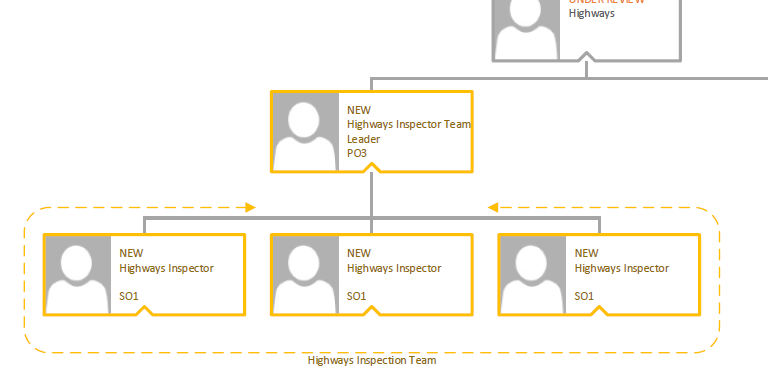 Supervision / Management of PeopleSupervision / Management of PeopleSupervision / Management of PeopleSupervision / Management of PeopleSupervision / Management of PeoplePlease indicate which group best describes the total number of staff the post holder is responsible for:Please indicate which group best describes the total number of staff the post holder is responsible for:Please indicate which group best describes the total number of staff the post holder is responsible for:Please indicate which group best describes the total number of staff the post holder is responsible for:Please indicate which group best describes the total number of staff the post holder is responsible for:NoneUp to 5 staff6 to 15 staff16 to 49 staff50 plus staffAre the staff based at the same work location?Are the staff based at the same work location?Are the staff based at the same work location?Are the staff based at the same work location?N/AWill the post holder be responsible for contract / agency / project staff?Will the post holder be responsible for contract / agency / project staff?Will the post holder be responsible for contract / agency / project staff?Will the post holder be responsible for contract / agency / project staff?N/AWork EnvironmentWork EnvironmentWork EnvironmentWork EnvironmentWork EnvironmentWork EnvironmentActivityYes/No% of working dayActivityYes/No% of working dayOffice duties.Yes10Use of a computer.Yes10Audio typing.NoCrisis or conflict situations.NoWalking more than a mile.Yes90Manual handling.NoWorking alone or in isolation.Yes90Working in confined spaces.NoDriving a car, van or minibus.Yes10Preparing or serving food.NoExposure to infectious diseases, e.g. Tuberculosis (TB) or Hepatitis B.NoWorking in awkward positions, e.g. stooping, bending, reaching.NoExposure to substances hazardous to health, including lead, asbestos or radioactive substances.NoOperating heavy or hazardous machinery including forklifts, diggers or cranes.NoRegular and repetitive movements.NoWorking shifts / unsocial hours, nights.NoOutdoor work involving uneven surfaces.Yes1Standing or sitting for prolonged periods.NoActivityYes/No% of working dayActivityYes/No% of working dayWorking shifts / unsocial hours / nights.NoWorking at heights / on ladders, roof work.NoTeaching, or responsibility for, children.NoOutdoor work involving extremes of temperature.NoElectrical hazards.NoControl and restraint.NoResources –  identify & list personal and identifiable accountability for physical and financial resources including those of clients:Cash/Financial Resources - Is the post personally and identifiably accountable for the accurate handling / security of cash and cheques? If yes, specify the average amount controlled at any one time and the nature of the accountability:NoPlant/Equipment - is the post personally accountable for the proper use / safekeeping of plant / equipment? If yes, please indicate the type(s) of plant/equipment and the nature of the accountability:NoStocks/Materials - Is the post personally accountable for materials / items of stock? If yes, please indicate the type and approximate value and the nature of accountability:NoData Systems - is the post personally accountable for the use, manipulation and safekeeping of data systems whether manual or computerised? If yes please indicate the type of system(s) and the nature of the accountability, whilst explaining the importance of the data systems to the Council’s operations:Yes, computerised. Highways Asset Management System CONFIRM. CONFIRM is integral to everything we do with highways inspections and is vital to be kept up to date in order to maintain the Council’s Section 58 defence.  Buildings - Is the post personally accountable for the proper use and safekeeping of buildings? If yes please indicate the type of building(s) concerned and the nature of the accountability:No